財務省　北海道財務局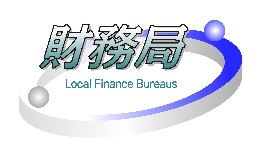 講師派遣申込書申込日：　　　　年　　月　　日※ご提供いただいた個人情報は、講師派遣に関する事務以外に使用することはありません。※業務上の都合により、ご希望にそえない場合がございますので、ご了承ください。-----------------------------------------------------------------------------------（北海道財務局使用欄）　　　　　　　　　　　　　　　　　　　　　　　　　　　　　　　　　　　　　　　　　年　　月　　日　　　　　　　　　　　　　　　　　　　　様　　　　　　　　　　　　　　　　　　　　お申込みありがとうございました。上記のとおり、講師派遣申込を承りました。講師は以下の職員を予定しております。　北海道財務局　　　　　　　　　　　　　　　課　　　　　　　　　　　　　　　　　　　　　　　　　　　北海道財務局　　　　　　　　　　　　　　　課　　　　　　　　　　　　　　　　　　　　　　　　　　〔窓口担当者〕　　北海道財務局　　　　　　　　　　　　　　　　　　　　団体名代表者御芳名担当者御芳名ご連絡先電話番号日　時　　　　　年　　月　　日（　　）　　　：　　～　　：　　　　　　　　　　　年　　月　　日（　　）　　　：　　～　　：　　　　　　会議等名　　称会議等出　席　者会議等出席予定人数希望テーマ○をお付けください。・我が国財政の現状と課題（財政健全化、経済対策、社会保障等各種政策の概要　等）•金融犯罪被害にあわないために（特殊詐欺などのお金のトラブル等）•これからの地域金融について（地域経済の発展のために）•最近の経済情勢（北海道の経済情勢等）•北海道の国有財産（国有財産制度、利用や活用状況等）・その他（ご希望のテーマを記入してください：　　　　　　　　　　　　　　　　　　　　　　　　　　）・我が国財政の現状と課題（財政健全化、経済対策、社会保障等各種政策の概要　等）•金融犯罪被害にあわないために（特殊詐欺などのお金のトラブル等）•これからの地域金融について（地域経済の発展のために）•最近の経済情勢（北海道の経済情勢等）•北海道の国有財産（国有財産制度、利用や活用状況等）・その他（ご希望のテーマを記入してください：　　　　　　　　　　　　　　　　　　　　　　　　　　）会　場その他